Приложение к постановлению Администрации Артемовского городского округа № ___________ от ____________Территория ДОЦ Зеленый Луг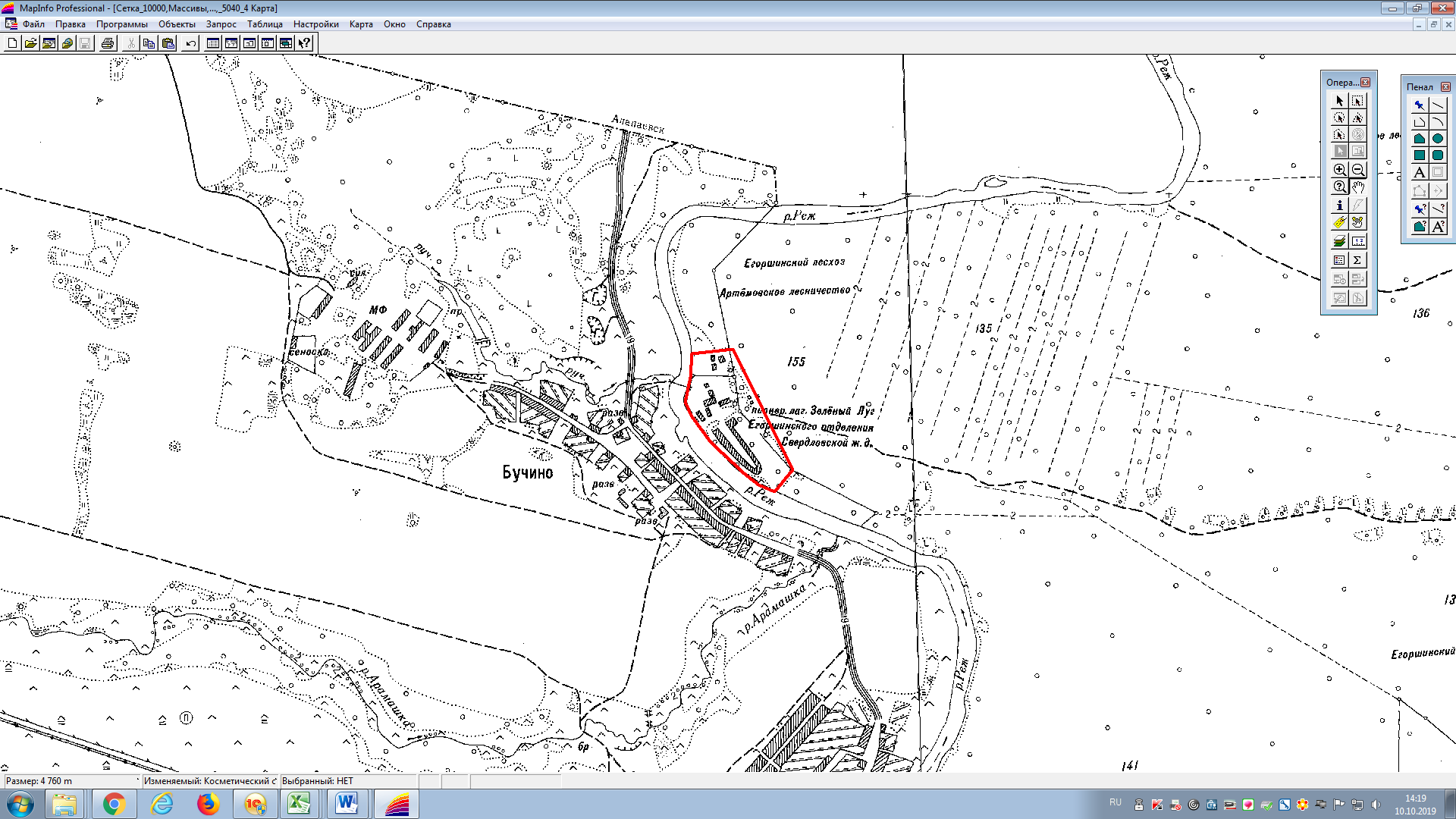 